АО «Таврида Микроэлектроника»
8 (499) 703-04-11
www.tavrida-m.ru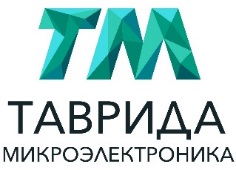 Форма заказа на разработку модуля ЭКБ:Наименование компании: Контактное лицо:№
п\пПараметры запросаЕдиницы измеренияЗначения1Наименование аналога-2Ссылка на даташит аналога-3Причина отказа от аналога-4Закупочная стоимость аналога (для какой партии)руб\шт 5Количество единовременной потребностишт6Приемлемый срок единовременной поставкимес7Уровень качества изделий единовременной поставки (ОТК\ВП)-8Годовое потреблениешт\год9Уровень качества изделий плановой поставки (ОТК\ВП)-10Модель ВВФ-11Требуется ли стойкость к специальным факторам?-12Возможность изменения «футпринта» (да\нет)-13Возможность изменения высоты (да\нет)-